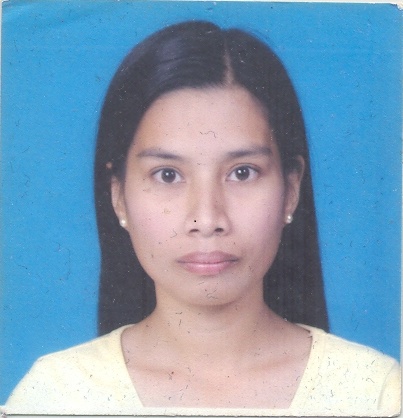 ANA ANA.137919@2freemail.com OBJECTIVE                                     :      To contribute my knowledge and skills to the company to achieve their goals.Personal Background:  Nationality: Filipino                                Status: SingleDate of Birth : October 19, 1981Visa: Tourist VisaLanguage to Speak: English and Tagalog	WORK EXPERIENCE		: Office and Site EngineerAugust 03, 2010- May 09, 2011Company of Friends, Inc (Profriends)Parc Regency Residences (Project)Balabag Pavia, IloiloFunctional (Planning and Construction)Provide work instructions to the Contractors Engineer / Foreman.Site in-charge of the supervision with the assigned number of housing units.Supervise and coordinate with the Contractor Engineers / Site Foreman and workers to ensure the quality of the units as per specifications. Review and Analyze project’s Bill of Quantities and prepare the material request required for the projects.Responsible for housing unit’s accomplishment as assigned in consideration of its quality, timeliness and cost.Analyze, review and recommend solutions on construction related problem on the assigned task.Evaluate weekly accomplishments, billings, job orders and other scope of work as needed.AdministrativePrepare weekly accomplishment report.Review and prepare Contractor’s Final Work Done Measurement / Quantity.Review and prepare Contractor’s Billing / Payment Certificate.Ensure and monitor site cleanliness.To addressed post move-in complain. Validate and evaluate complains if it is within standard and reasonable to be considered as back jobs. a. DCS Operator at Fabrication Department                                         October- December 2007                                         Central Azucarera de San Antonio Inc., (Sugar Mill)                                         Cadilang Passi City, Iloilo                                    ‘b. NIR FOSS/ NIR Perten Operator at Laboratory Department (During Milling Season)		             December 2007- July 2010		Duties and Responsibilities  NIR FOSSSets NIR FOSS equipment to standard operating system at the start of the shift (Diagnostic test for Vision and WIN ISI).Operates the equipment for the analysis of shredded cane sample for every truck delivery for Brix, % Pol, Apparent Purity and % Fiber at the rate of at least thirty (30) seconds per sample.Post analyses results on logbook on which will be posted by shift computer on corresponding pesadas which are then submitted to DPS.Post hourly composite analyses of shredded cane for Brix, % Pol, Apparent Purity, % Fiber and imbibitions % Fiber on daily analyses sheet.NIR PERTEN (DA- 7200)Sets NIR Perten equipment to standard operating system at the start of the shift (Diagnostic test for noise absorbance test).In-charge of data collection, validation and laboratory samples (NIR Perten vs. Laboratory conventional) for both Mill and Process samples.Determine bagasse analyses (Pol and Moisture), and post analyses in daily analyses sheet.Guides 1st and 2nd Analyst during analyses using NIR Perten equipment to ensure correct usage to avoid any damage that will occur.Overall in-charge of equipments CALIBRATION using different math treatments and methods to improve results and give precise value.Helps analyst during samples final validation process (NIR Perten vs. Laboratory conventional).Maintain cleanliness and order in work area.Performs other duties as maybe assigned by Shift Supervisor and Department Head as truck scaler, trash checker and quality control personnel on raw sugar during withdrawal from sugar warehouse.Control Personnel at Materials Control Department (During Offseason)Assist withdrawal of materials.Attend year end inventory.Materials control housekeeping.Site EngineerF.F. Cruz & Company.,R.M. Varela Construction (Subcontractor)Shangri- la Resort and Spa (Project)Boracay IslandBrgy. Yapak Malay AklanJune – December 2006Check and inspect work done by the workers.Responsible for acting as a supervisor.Provided guidance and work instructions to workers.Prepare weekly accomplishment report. Review and prepare Contractor’s Billing / Payment Certificate.Ensure and monitor site cleanliness.Personnel Control and SalesclerkQueen Mary EnterprisesPototan, IloiloMarch 01, 2005- June 01, 2006May 16, 2011 – November 07, 2011Inventory of Materials.Check materials upon receiving.TRAINING		:		Autocad 2D		FDBullos Engineering Training Center.		J.M. Basa St., Iloilo City		May 2010EDUCATION			:College	:	Bachelor of Science in Civil Engineering			Western Institute of Technology			La Paz, Iloilo City			2005Secondary	:	Western Visayas State University			Formerly Pototan College of Arts and Sciences			Pototan, Iloilo			1999Elementary	:	Valderrama Central Elementary School			Valderrama, Antique			1996STRENGTH AND QUALITIES	:Can work with less supervision and under pressure.Can work harmoniously with co- workers and easy to go along with.Efficient, honest, hardworking and god fearing.Computer literate.